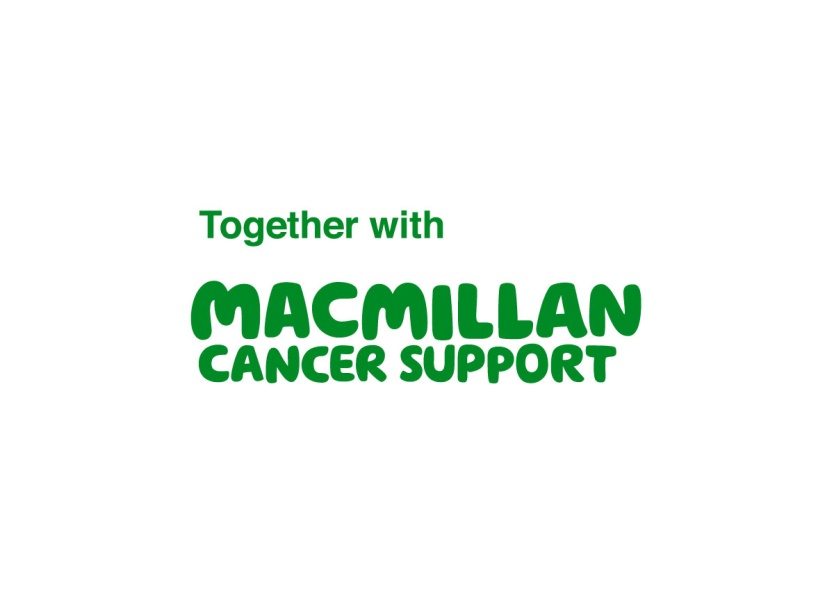 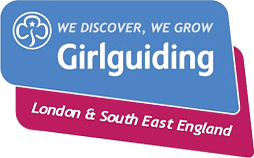 Press Release[INSERT DATE]  [INSERT AREA] [INSERT SECTION EG: BROWNIES] DRESS UP AND DANCE TO RAISE VITALFUNDS FOR PEOPLE LIVING WITH CANCER[INSERT UNIT TYPE EG: BROWNIES] from [INSERT AREA] are celebrating after successfully getting their dance wear on and getting groovy all to raise money for Macmillan Cancer Support.  Members of the [INSERT UNIT NAME(S)], who are aged between [INSERT AGE RANGE] raised [£X] and were supported by family and friends to dress up as their favourite hero at [INSERT AREA WHERE DANCE TOOK PLACE EG: CANON HILL PARK] [INSERT TIME FRAME EG: YESTERDAY/ LAST WEEK]. The group are one of over XXXXX Girlguiding London and South East England units to join forces with Macmillan as part of a new charity partnership to raise £72,000 for people affected by cancer this year.[INSERT NAME OF GIRL], [INSERT AGE], a member of the [INSERT UNIT NAME] said: [INSERT QUOTE FROM GIRL. EG: “I had a lot of fun choosing who my hero was and deciding on my outfit. Seeing all my friends dressed up was great and we had a lot of fun dancing.”[INSERT NAME], Leader at the [INSERT UNIT NAME] said: “We had great fun supporting Macmillan by organising a Dress up and Dance event, bringing together all our members to have a fun celebration whilst raising money to help people living with cancer in [INSERT AREA].” Gini Smith Partnership Manager at Macmillan Cancer Support says, “I’d like to thank all the girls from the [INSERT UNIT NAME] for taking the time to support Macmillan. We hope everyone enjoyed Dress up and Dance and will keep supporting [INSERT UNIT NAME] as they continue raising funds for people living with cancer throughout 2017.”Girlguiding is the UK’s leading charity for girls and young women, giving all girls the opportunity to grow in confidence and discover their potential. Every year Girlguiding London and South East England offers a host of exciting opportunities for girls and young women to go on an adventure – from international trips and art extravaganzas to sleepovers in zoos and theme parks and science investigation days. For more information about how to join Girlguiding – the leading charity for girls and young women in the UK – visit girlguidinglaser.org.uk  - Ends -Notes to Editors: Photograph attached is of <insert vibrant, active picture of girls completing the challenge >.For further information, please contact <insert contact details> About Macmillan Cancer SupportWhen you have cancer, you don’t just worry about what will happen to your body, you worry about what will happen to your life. Whether it’s concerns about who you can talk to, planning for the extra costs or what to do about work, at Macmillan we understand how a cancer diagnosis can take over everything.That’s why we’re here. We provide support that helps people take back control of their lives. But right now, we can’t reach everyone who needs us. We need your help to make sure that people affected by cancer get the support they need to face the toughest fight of their life. No one should face cancer alone, and with your support no one will.To get involved, call 0300 1000 200 today. And please remember, we’re here for you too. If you’d like support, information or just to chat, call us free on 0808 808 00 00 (Monday to Friday, 9am–8pm) or visit macmillan.org.ukAbout Girlguiding LaSER Girlguiding London and South East Region (LaSER) is divided into 19 counties which cover Kent, Sussex, Surrey, Croydon, London and Middlesex. We are the leading charity for girls and women with over 81,000 fantastic Rainbows (5-7 years), Brownies (7-10 years), Guides (10-14 years), The Senior Section (14-25 years) and volunteers. For members over the age of 18, Trefoil Guild LaSER offers its mebers personal and social activities whilst supporting Guiding and Scouting.